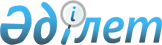 Об утверждении государственного образовательного заказа на дошкольное воспитание и обучение, размер подушевого финансирования и родительской платы на 2015 год в учреждениях образования района Магжана Жумабаева Северо-Казахстанской области"
					
			Утративший силу
			
			
		
					Постановление акимата района Магжана Жумабаева Северо-Казахстанской области от 4 июня 2015 года № 159. Зарегистрировано Департаментом юстиции Северо-Казахстанской области 1 июля 2015 года № 3292. Утратило силу постановлением акимата района Магжана Жумабаева Северо-Казахстанской области от 16 ноября 2015 года N 369      Сноска. Утратило силу постановлением акимата района Магжана Жумабаева Северо-Казахстанской области от 16.11.2015 N 369 (вводится в действие по истечении десяти календарных дней после дня его первого официального опубликования).

      В соответствии с подпунктом 8-1) пункта 4 статьи 6 Закона Республики Казахстан от 27 июля 2007 года "Об образовании", статьей 43-1 Закона Республики Казахстан от 24 марта 1998 года "О нормативных правовых актах" акимат района Магжана Жумабаева Северо-Казахстанской области ПОСТАНОВЛЯЕТ:

      1. Утвердить прилагаемый государственный образовательный заказ на дошкольное воспитание и обучение, размер подушевого финансирования и родительской платы на 2015 год в учреждениях образования района Магжана Жумабаева Северо-Казахстанской области.

      2. Признать утратившим силу постановление акимата района Магжана Жумабаева Северо-Казахстанской области от 16 февраля 2015 года № 39 "Об утверждении государственного образовательного заказа на дошкольное воспитание и обучение, размер подушевого финансирования и родительской платы на 2015 год в учреждениях образования района Магжана Жумабаева Северо-Казахстанской области" (зарегистрировано в Реестре государственной регистрации нормативных правовых актов под № 3167 от 17 марта 2015 года, опубликовано 27 марта 2015 года в районной газете "Мағжан жұлдызы" № 14, 27 марта 2015 года в районной газете "Вести" № 14); 

       постановление акимата района Магжана Жумабаева Северо-Казахстанской области от 09 апреля 2015 года № 95 "О внесении изменения в постановление акимата района Магжана Жумабаева Северо-Казахстанской области от 16 февраля 2015 года № 39 "Об утверждении государственного образовательного заказа на дошкольное воспитание и обучение, размер подушевого финансирования и родительской платы на 2015 год в учреждениях образования района Магжана Жумабаева Северо-Казахстанской области" (зарегистрировано в Реестре государственной регистрации нормативных правовых актов под № 3213 от 16 апреля 2015 года, опубликовано 24 апреля 2015 года в районной газете "Мағжан жұлдызы" № 18, 24 апреля 2015 года в районной газете "Вести" № 18).

      3. Контроль за исполнением настоящего постановления возложить на курирующего акима района Магжана Жумабаева Северо-Казахстанской области Рамазанову Г.Ш.. 

      4. Настоящее постановление вводится в действие по истечении десяти календарных дней после дня его первого официального опубликования. 

 Государственный образовательный заказ на дошкольное воспитание и обучение, размер подушевого финансирования и родительской платы на 2015 год в учреждениях образования района Магжана Жумабаева Северо-Казахстанской области 
					© 2012. РГП на ПХВ «Институт законодательства и правовой информации Республики Казахстан» Министерства юстиции Республики Казахстан
				
      И.о. акима района

Ж. Есдаулетов
Приложение к постановлению акимата района Магжана Жумабаева Северо-Казахстанской области от 04 июня 2015 года № 159Наименование организации дошкольного воспитания и обучения

Количество воспитанников организаций дошкольного воспитания и обучения

Размер подушевого финансирования в дошкольных организациях 

в месяц (тенге)

Размер родительской платы в месяц

 (тенге)

Средняя стоимость расходов на одного воспитанника в месяц 

( тенге)

Государственное коммунальное казенное предприятие "Ясли-сад "Балапан" села Каракога" государственного учреждения "Отдел образования района Магжана Жумабаева Северо-Казахстанской области", финансируемого из республиканского бюджета 

75

50

24465,0

16203,0

5000,0

8000,0

24465,0

16203

Товарищество ограниченной ответственности "Увалиева" Детский сад "Алтын күн", финансируемого из республиканского бюджета

75

50

24465,0

16203,0

5000,0

8000,0

24465,0

16203

Государственное коммунальное казенное предприятие "Ясли-сад "Балдаурен" города Булаево" государственного учреждения "Отдел образования района Магжана Жумабаева Северо-Казахстанской области" акимата района Магжана Жумабаева Северо-Казахстанской области", финансируемого из районного бюджета

240

22712,1

4648,83

22712,1

Государственное коммунальное казенное предприятие "Ясли-сад "Бобек" села Возвышенка государственного учреждения "Отдел образования района Магжана Жумабаева Северо-Казахстанской области" акимата района Магжана Жумабаева Северо-Казахстанской области", финансируемого из районного бюджета

240

22712,1

4648,83

22712,1

Государственное коммунальное казенное предприятие "Ясли-сад "Дюймовочка" села Золотая Нива" государственного учреждения "Отдел образования района Магжана Жумабаева Северо-Казахстанской области" акимата района Магжана Жумабаева Северо-Казахстанской области", финансируемого из районного бюджета 

240

22712,1

4648,83

22712,1

Государственное коммунальное казенное предприятие "Ясли-сад "Колосок" села Таманское" государственного учреждения "Отдел образования района Магжана Жумабаева Северо-Казахстанской области" акимата района Магжана Жумабаева Северо-Казахстанской области", финансируемого из районного бюджета

240

22712,1

4648,83

22712,1

Дошкольные мини-центры, финансируемые из республиканского бюджета

545

7942,0

2292,85

7942,0

Дошкольные мини-центры, финансируемые из районного бюджета

430

9857,36

3250,0

9857,36

